The water cycle This resource accompanies the infographic The water cycle in Education in Chemistry which can be viewed at: https://rsc.li/3K45Uuz/ Learning objectivesIdentify processes in the water cycle.Describe processes in the water cycle.Construct a model of the water cycle.DifferentiationThe student sheets provide two sets of instructions for learners and three different copies of the water cycle diagram, to allow for a variety of differentiation needs. The table below suggests how you can use the resources in different combinations depending on the needs of your learners. AnswersThe full completed diagram is shown below. Note that some of the labels might work in more than one position, when considered individually. Remind learners to ensure they are happy with the position of all of their labels and the diagram as a whole before they start to glue any of them down.Invite learners to compare their completed diagram with the infographic poster available from https://rsc.li/3K45Uuz/. Is there any more detail that they would add? 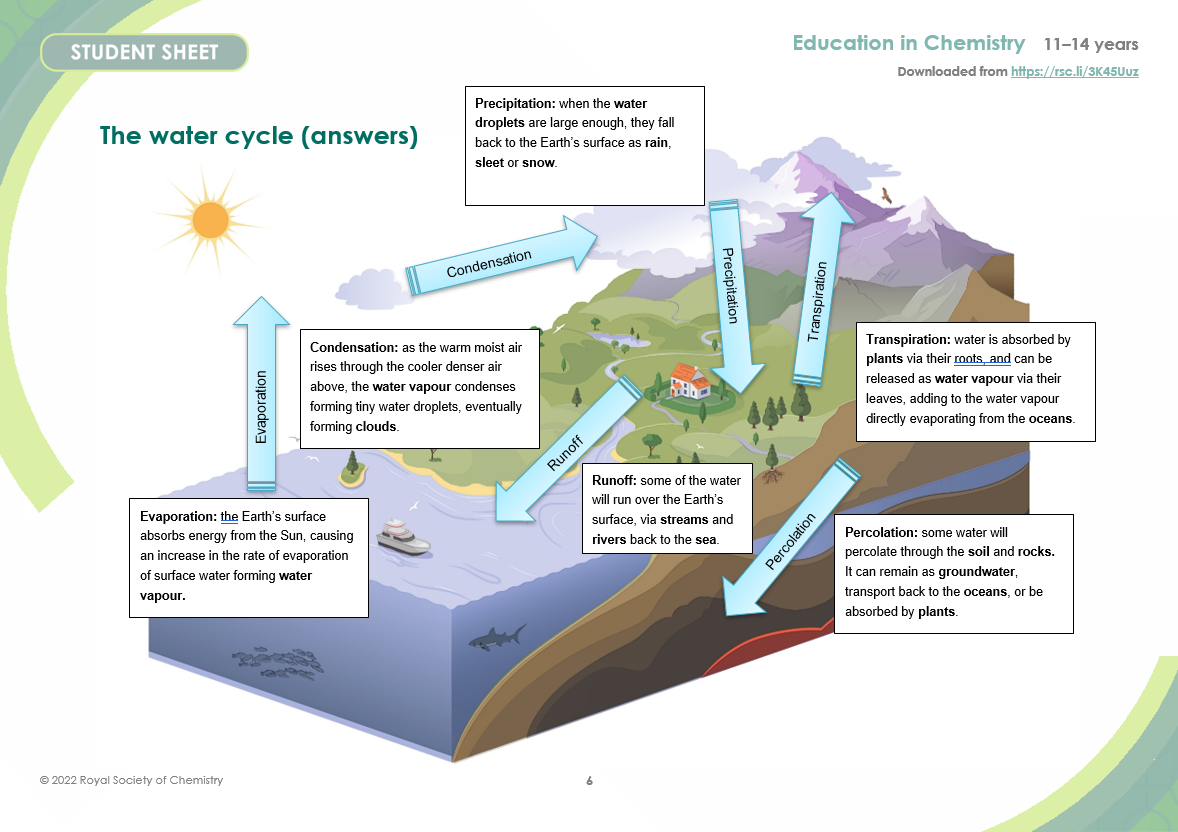 Level of differentiationCombination of resourcesLOs metMost supportMost challengeProvide the arrows only from page 1 or 2 alongside the water cycle diagram from page 5. Learners will construct a simple diagram without any of the text. The only words that they will need to read are the key terms. 1 and 3Most supportMost challengeProvide learners with page 1 and page 3. Learners will add the descriptions to the appropriate parts of the diagram.1 and 3Most supportMost challengeProvide learners with page 2 and page 3.Leaners will complete the cloze and then add the descriptions to the appropriate parts of the diagram.For additional challenge, use the editable version of the student sheet and remove the wordbank. 1 and 32 partiallyMost supportMost challengeProvide leaners with page 2 and page 4.Learners will add the descriptions to the appropriate parts of the diagram. They also will decide where the arrows need to be placed to show the movement of water.For additional support, use page 1 with page 4. For additional challenge, use the editable version of the student sheet and remove the wordbank.
1 and 31, 3 and 2 partiallyMost supportMost challengeProvide learners with page 5 only. Learners will label the arrows and write their own explanations as annotations of the blank diagram.1, 2 and 3